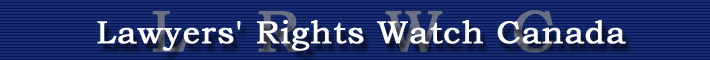 NGO in Special Consultative Status with the Economic and Social Council of the United NationsPromoting human rights by protecting those who defend themwww.lrwc.org – lrwc@portal.ca – Tel: +1 604 736 1175 – Fax: +1 604 736 1170, B.C.  V6K 2V524 August 2018VIA FAX and EMAIL TO:His Majesty, King Salman bin Abdulaziz Al SaudKing of Saudi Arabia and Custodian of the two Holy MosquesFax: +966 11 403 3125Email: info@moi.gov.saHis Excellency Mohammad Bin Salman Al SaudCrown Prince of Fax: +966 11 403 3125Email: info@moi.gov.saHis Excellency Waleed bin Mohammad Al SamaaniMinister of Justice, Fax: + 966 11 405 7777Email: info@moj.gov.saHis Royal Highness Prince Abdulaziz Bin Saud Bin Naif Bin AbdulazizMinister of Interior, Fax: + 966 11 401 1111 / + 966 11 401 1944 / + 966 11 403 1125Email: info@moi.gov.saHis Excellency Adel bin Ahmed El JubeirMinister of Foreign AffairsFax: + 966 11 403 0645Email: info@mofa.gov.saYour Majesties and Excellencies:Re:	Release  Badawi and other Women’s Rights AdvocatesLawyers’ Rights Watch Canada (LRWC) again calls upon  to immediately release Samar Badawi and other women’s rights advocates arbitrarily detained, following our letter of 3 August 2018.The arrest and arbitrary detention of Samar Badawi and other peaceful defenders including Loujain al-Hathloul, Iman al-Nafjan, Aziza al-Yousef, Israa Al-Ghomgam, Nassima Al-Sadah and Hatoon Al Fassi and denial of rights to humane treatment and due process including access to counsel, access to independent judicial oversight and freedom from incommunicado detention and other ill treatment, constitute grave and continuing violations of Saudi Arabia’s international law obligations.Saudi Arabia continues to refuse to comply with calls from the international community to stop the crackdown against women defenders and to release those detained  Several defenders arrested prior to the lift of the women’s driving ban have been arbitrarily detained for over three months. has, to date ignored the 27 June 2018 call by nine United Nations (UN) experts, “for the urgent release of all of those detained while pursuing their legitimate activities in the promotion and protection of women’s rights in ” (emphasis added).  In a joint statement, the nine UN experts confirmed they had been in contact the Saudi government about their urgent request, “to free the human rights defenders who remain in prison solely as a result of working to advance the enjoyment of rights for all” (emphasis added). The UN experts who joined in this joint urgent action are:Mr. Michel Forst, Special Rapporteur (SR) on the situation of human rights defenders; Mr. Seong-Phil Hong, Chair-Rapporteur of the Working Group on Arbitrary Detention; Mr. David Kaye, SR on the promotion and protection of the right to freedom of opinion and expression; Ms. Fionnuala Ní Aoláin, SR on the promotion and protection of human rights and fundamental freedoms while countering terrorism; Mr. Bernard Duhaime, Chair of the Working Group on Enforced or Involuntary Disappearances; Mr. Clément Nyaletsossi Voulé, SR on the rights to freedom of peaceful assembly and of association; Mr. Philip Alston, SR on extreme poverty and human rights; Ms. Ivana Radačić, Chair of the Working Group on the issue of discrimination against women in law and in practice; and, Dr. Dubravka Šimonović, SR on violence against women.Saudi Arabia has also ignored the 31 May 2018 European Parliament resolution condemning arrests of ‘Women’s Rights Defenders’ (WRDs) and calling for their release and an end to all forms of harassment, including at the judicial level, against WRDs, their lawyers and all other human rights defenders in Saudi Arabia, so that they are able to carry out their legitimate work without unjustified hindrance and fear of reprisal. responded with threats to the tempered 2 August statement by ’s Minister of Foreign Affairs, Chrystia Freeland that  was, “[v}ery alarmed to learn that Samar Badawi, Raif Badawi’s sister, has been imprisoned in .  stands together with the Badawi family in this difficult time, and we continue to strongly call for the release of both Raif and Samar Badawi.”International human rights organizations calling for the release of the women’s rights defenders arbitrarily detained in the recent crackdown include: Amnesty International, IFEX, The Global Network Promoting and Protecting Free Expression, Front Line Defenders, Gulf Centre for Human Rights, Human Rights Watch, Mesoamerican Initiative of Women Human Rights Defenders and the Observatory for the Protection of Human Rights Defenders (an FIDH-OMCT partnership) LRWC again calls on  to:Comply with the 27 June 2018 call from the nine UN experts and Immediately and unconditionally release Samar Badawi, Israa Al-Ghomgam, Nassima Al-Sadah and Hatoon Al Fassi and the human rights defenders who remain in prison solely as a result of working to advance the enjoyment of rights for all in Saudi Arabia; Immediately disclose Samar Badawi and Nassima Al-Sadah’s whereabouts;Guarantee in all circumstances the physical and psychological integrity of Samar Badawi, Nassima Al-Sadah, Hatoon Al Fassi, Nouf Abdulaziz, Mayya Al-Zahrani, Eman al-Nafjan, Aziza al-Youssef, Loujain al- Hathloul, Mohammed al-Rabiah, Mohamed al-Bejadi, Abdulaziz Al- Mesha’al and Ibrahim al-Mudaimeegh; as of all detained human rights defenders in Saudi Arabia; andCease the persistent harassment of Samar Badawi and all human rights defenders. Sincerely,Gail Davidson, Executive Director, LRWC               Maya Duvage, LRWC memberLawyers’ Rights Watch Canada (LRWC) is a committee of lawyers and others who promote human rights and the rule of law internationally by: protecting advocacy rights; campaigning for jurists in danger because of their human rights advocacy; engaging in research and education; and working in cooperation with other human rights organizations. LRWC has Special Consultative status with the Economic and Social Council of the United Nations.Copied to: Prime Minister of Mr. Justin Trudeaujustin.trudeau@parl.gc.ca Canadian Minister of Foreign AffairsMs. Chrystia Freelandchrystia.freeland@international.gc.ca Special Rapporteur on the promotion and protection of the right to freedom of opinion and expression Mr. David Kaye freedex@ohchr.org Special Rapporteur on the rights to freedom of peaceful assembly and of association Ms. Annalisa Ciampi freeassembly@ohchr.org Special Rapporteur on the situation of human rights defendersMr. Michel Forst defenders@ohchr.org United Nations Working Group on Arbitrary Detention Chair, Mr. Seong-Phil Hongwgad@ohchr.org His Excellency Abdulaziz AlwasilAmbassador, Permanent  of the  of  to the United Nations Office in Fax: +41 22 758 00 00Email: saudiamission@bluewin.chHis Excellency Abdulrahman bin Soliman Al-AhmedAmbassador, Embassy of  in Fax: +32 2 6468538Email: beemb@mofa.gov.saMr. Clément Nyaletsossi Voulé, Special Rapporteur on the rights to freedom of peaceful assembly and of association freeassembly@ohchr.org Special Rapporteur on the promotion and protection of human rights and fundamental freedoms while countering terrorismMs. Fionnuala Ni Aolain srct@ohchr.org Special Rapporteur on violence against women, its causes and consequences Dr. Dubravka Simonovic vaw@ohchr.org Working Group on Enforced or Involuntary Disappearances Chair, Mr. Bernard Duhaimewgeid@ohchr.org Working Group on the issue of discrimination against women in law and in practiceMs. Ivana Radačić, Chair wgdiscriminationwomen@ohchr.org Special Rapporteur on extreme poverty and human rights Mr. Philip Alston srextremepoverty@ohchr.org 